Структурное подразделение  Муниципального Дошкольного Образовательного  УчрежденияТисульского детского сада №4Урюпинский детский садПроект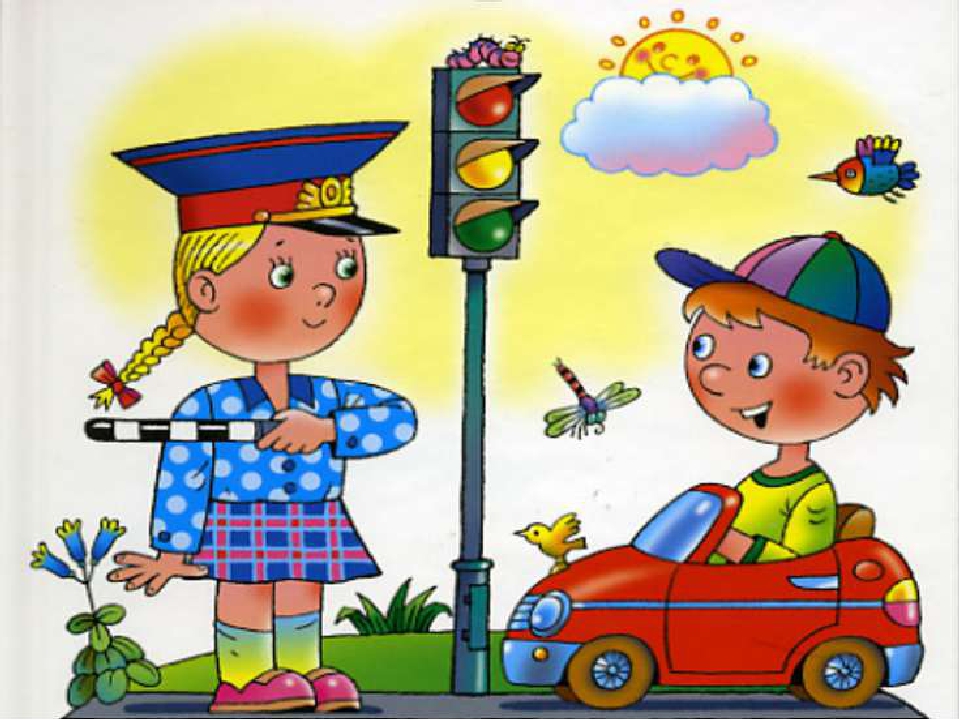 На конкурс по безопасности дорожного движения  «Правила дороги – правила жизни»                                                                     Автор-составитель: Пименова Галина Геннадьевна	2018Тема проекта: «Осторожный пешеход»Вид проекта:  информационно-практико-ориентированный, групповой.Сроки реализации: долгосрочный,Участники проекта: дети 5-7 лет (разновозрастная группа), воспитатели, родители воспитанников.Актуальность: С развитием техники в нашей стране, как и во всем мире, увеличивается количество дорожно-транспортных происшествий: по статистике, каждой десятой жертвой в них становится ребенок. Чаще это связано с невыполнением Правил дорожного движения: ведь ребенку трудно понять, что такое тормозной путь, время реакции водителя или транспортный поток. Дети часто страдают от непонимания той опасности, которую представляет собой автомобиль.Известно, что привычки, закреплённые в детстве, остаются на всю жизнь, поэтому одной из важных проблем в обеспечении безопасности дорожного движения является профилактика детского дорожного травматизма в дошкольных учреждениях. Поэтому, изучение Правил дорожного движения является одной из главных задач на сегодняшний день, а способствовать этому будет работа над проектом, посвящённая изучению Правил дорожного движения. Ведь именно в дошкольном возрасте закладывается фундамент жизненных ориентировок в окружающем, и все, что ребенок усвоит в детском саду, прочно останется у него навсегда.Учитывая особую значимость работы в данном направлении, и то обстоятельство, что детский сад является самой первой ступенью в системе непрерывного образования, в тесном сотрудничестве с родителями была организована проектная деятельность по теме: «Безопасность детей через ознакомление с правилами дорожного движения».Во многом безопасность пешеходов зависит от соблюдения ими правил поведения на улице, поэтому необходимо обучать детей Правилам безопасного поведения на дорогах через дидактические игры и упражнения, подвижные игры, сюжетно – ролевые игры по ПДД.Цель: создание условий, направленных на усвоение и закрепление знаний детей о правилах дорожного движения.Задачи:Обобщать, расширять и систематизировать знания детей о правилах дорожного движения.Прививать детям практические навыки ориентирования в дорожно-транспортной ситуации, дорожных знаках, сигналах светофора, разметке дороги.Создать предметно-развивающую среду (игры, пособия, наглядный материал) по данному направлению.Воспитывать дисциплинированность и сознательное выполнение правил дорожного движения, культуру поведения в дорожно-транспортном процессе.Оптимизировать работу с родителями детей по изучению и закреплению знаний о правилах дорожного движения.Этапы реализации проекта:1этап.  Подготовительный Составление плана проекта;Подбор материала по правилам дорожного движения (детям, родителям);Подбор раскрасок по ПДД для дошкольников, материала, пособий, оборудования;Разработка конспектов непосредственной образовательной деятельности, развлечения, презентаций; Создание развивающей среды для изучения; Рассматривание рисунков, фотографий, открыток о дорожных ситуациях; Просмотр видеоматериалов;  Изготовление дидактических игр по ПДД: «Разрезные картинки», «Учим правила дорожного движения», «Подбери пару», «Дорожные знаки»; Проведение с детьми бесед по теме ПДД; Проведение с родителями анкетирования, тестирования;2 этап. Организационно-практическийпроведение занятий по правилам дорожного движения;обыгрывание дидактических, подвижных и сюжетно-ролевых игр по ПДД;решение игровых ситуаций.3 этап: «Заключительный»Анализ полученных результатов и обобщение опыта.Выставка рисунков «Светофорик».Проведение развлечения: «Правила дорожные детям знать положено!»Конкурс «Самый заметный».  Выставка работ (значки с использованием световозвращающих элементов).Календарный план реализации проектаОсновные направления работы с детьми:• определение уровня умения и знания детей по правилам безопасности     поведения на улице;• организованные формы обучения на занятиях;• совместная деятельность взрослого и ребенка;• самостоятельная деятельность ребенка;• экскурсии и наблюдения;• игра;• досуги и развлечения.Для подкрепления самовоспитания нужен положительный пример взрослых, так как на этом примере ребенок учится законам дороги, у него формируются привычки вести себя в соответствии с правилами дорожного движения. Следовательно, необходимо проводить просветительную работу и с родителями воспитанников. Активизируя работу по пропаганде правил дорожного движения и безопасного образа жизни среди родителей, нами используются разнообразные формы:• анкетирование;• памятки и листовки-обращения к родителям о необходимости соблюдения ПДД;• консультационный материал “Дошкольник и дорога”;• папки-ширмы, в которых содержится материал о правилах дорожного движения, необходимый, для усвоения, как детьми, так и взрослыми;• родительские собрания (“Ребенок и дорога”, “Дисциплина на улице - залог безопасности пешеходов”);• конкурсы, викторины и развлечения по ПДД с участием детей и родителей.Роль родителей в реализации проекта:• сбор материала, приобретение книг и оснащения для оформления уголка ПДД в группе;• консультации «Родителям – о безопасности дородного движения», «Три «закона» безопасности пешехода на дороге»;• создание в группе «Уголка безопасности»;• изготовление реквизитов для проведения сюжетно-ролевых по ПДД.Ресурсное обеспечение проекта:Уголок “Дорожного движения” в групповом помещении. Наглядный материал:• транспорт различного функционального назначения;• настольно-печатные игры;• дидактические игры по ПДД;• плакаты, иллюстрации, сюжетные картинки, отражающие дорожные ситуации;• видеоматериалы по ПДД;• атрибуты для сюжетно-ролевых игр;• дорожные знаки;• макет по ПДД.Все это позволяет комплексно решать задачи обучения детей безопасному поведению в дорожной среде, учитывая возрастные особенностей детей и уровень их психического и физического развития, воспитывать дисциплинированность и сознательное выполнение правил дорожного движения, культуру поведения в дорожно-транспортной среде.Планируемые результаты:Соблюдают элементарные правила организованного поведения в детском саду, на улице и в транспорте, правила дорожного движения.Различают и называют специальные виды транспорта (скорая помощь, пожарная машина, полиция), объясняют их назначение.Понимают значения знаков светофора.Узнают и называют дорожные знаки: «Пешеходный переход», «Дети», «Остановка общественного транспорта»,  «Подземный пешеходный переход», «Пункт медицинской помощи».Различают проезжую часть, тротуар, подземный пешеходный переход, пешеходный переход «зебра».Результат проекта:Использование данного проекта способствует более глубокому усвоению детьми правил дорожного движения, закреплению знаний и умений, формированию осознанного отношения к их соблюдению, развитие чувство контроля, самоконтроля, ответственности и предпосылок готовности отвечать за свои поступки.Дети ориентированы в том, что машины движутся по проезжей части улицы, а пешеходы по тротуару. Знают о назначении светофора. Хорошо ориентируются в пространстве справа, слева, вперёд, назад, вверх, вниз. Имеют представление о видах транспорта, об особенностях их передвижения. Знают, какие правила безопасного поведения необходимо соблюдать на дороге.Дети знают, в каком поселке живут и какой у них адрес, безопасный путь от детского сада домой. Ориентированы в том, что на дорогах расположено много дорожных знаков. Знают, называют и объясняют назначение этих знаков.Литература.Авдеева Н.Н., Князева О.Л., Стеркина Р.Б., Маханева М.Д. «Безопасность на улицах и дорогах: Методическое пособие дл работы с детьми старшего дошкольного возраста». – М.: ООО «Издательство АСТ-ЛТД», 1997.Белая, К.Ю. Формирование основ безопасности у дошкольников. – Методическое пособие. – М.: Мозаика-Синтез.- 2016.Кандала  Т.И. Перспективное планирование (подготовительная группа) / Под ред. Н.Е. Вераксы, Т.С. Комаровой, М.А. Васильевой–Волгоград: - Учитель.- 2012.Рублях В.О.  Правила дорожного движения. – М.: Просвещение. – 1987.Саулина, Т.Ф. «Три сигнала светофора» (дид. игры, сценарии). – М.: Просвещение. - 1989.Стеркина, Р.Б. Безопасность: Учебное пособие по основам безопасности жизнедеятельности детей старшего дошкольного возраста. - СПб.:  «ДЕТСТВО-ПРЕСС».- 2009.Шорыгина, Т.А.Беседы о правилах дорожного движения с детьми 5-8 лет. М.- 2009  Энциклопедия Техника и транспорт. – Харьков-Белгород.- 2008.МесяцНеделяЗадачиОрганизованная образовательная деятельностьСовместная деятельность воспитателя с детьмиСентябрь1Закреплять знания и умения по использованию ПДД в игровых и практических ситуациях, применяя макеты.ООД №1 «Знай и выполняй правила уличного движения»Ситуация общения «Что я знаю об автомобилях» (Введение в проект)Лепка «Разноцветный светофорик»Сентябрь2Закреплять знания и умения по использованию ПДД в игровых и практических ситуациях, применяя макеты.ООД №1 «Знай и выполняй правила уличного движения»Ситуация общения «Как правильно вести себя на дороге»Введение в проект: экскурсия по улицам поселка(Какие дорожные знаки есть на близлежащих к д/саду улицах)П/игра «Цветные автомобили»Чтение С.Михалкова «Скверная история»Сентябрь3Совершенствовать знания о правилах пешехода, которые должны соблюдать дети на тротуаре и проезжей частиООД №1 «Знай и выполняй правила уличного движения»Ситуация общения «Мы в автобусе»Конструирование «Гараж для машины»Сентябрь4Закреплять знания о назначении предупреждающих, запрещающих, информационно – указательных дорожных знаков и знаков сервиса.ООД №1 «Знай и выполняй правила уличного движения»Ситуация общения «Что я знаю о дорожных знаках»С/р игра «Автобус»Рисование «Машины на дорогах»Чтение Октябрь1Развивать ориентировку в окружающем пространстве и умение наблюдать за движением машин и работой водителяООД №2«Безопасный перекресток»Моделирование ситуаций на тему «Чего нельзя делать на перекрестке»Игровая ситуация «Расположи правильно дорожные знаки»Чтение стих. А.Дороховой»Зеленый,желтый, красный»Октябрь2Расширять и закреплять знания об особенностях движения транспорта и пешеходов на перекрестке. Знакомить со знаком «Регулируемый перекресток»ООД №2«Безопасный перекресток»Чтения стих. В.Кожевникова «Светофор».Театр игрушек «Про машину»Д/и «Светофор»Октябрь3Совершенствовать умение регулировать движение в игре, используя макет «Дорожное движение»ООД №2«Безопасный перекресток»Ситуация общения «Внимание, дорожный знак»Игровая ситуация «Помоги Незнайке перейти дорогу»Игры по словообразованиюЧтение стих. Я.Пишумова «Постовой»Аппликация «Мой любимый дорожный знак»Октябрь4Продолжать знакомить с правилами передвижения пешеходов и машин с помощью светофора.ООД №2«Безопасный перекресток»Беседа«Что такое светофор», Развлечение «Дружба с дорожными знаками».Чтение А.Северный «Светофор»Рисование: «Светофор»Ноябрь1Уточнять представления о работе сотрудников ГИБДД, назначении поста ГИБДД на дороге.ООД №3«Транспорт»Ситуация общения «Что означают цвета светофора!Конструирование «Светофорчик»Чтение Б.Житков «Что я видел», «Светофор»Ноябрь2Закреплять представления об особенностях работы водителей различного транспорта. Расширять представления о правилах, которые должен соблюдать водитель на дороге.ООД №3«Транспорт»Моделирование ситуаций «Если случилась авария»П/игра «Найди, где спрятано»Чтение В.Клименко «Кто важнее всех на улице»Ноябрь3Совершенствовать знания о различных видах транспорта и его назначении в жизни человека.ООД №3«Транспорт»Ситуация общения «Как безопасно перейти дорогу»Беседа «Как работает транспорт»Д/и «Найди свой цвет»Ноябрь4Продолжать знакомить с особенностями передвижения всех видов общественного транспорта и правилами поведения в нем. Закреплять представления о дорожных знаках «Железнодорожный переезд со шлагбаумом», «Железнодорожный переезд без шлагбаума»,ООД №3«Транспорт»Игровая ситуация «Как правильно перейти проезжую часть»Чтение И.Серяков «Законы улиц и дорог», , «Три чудесных цвета»Конструирование «Машина»Декабрь1Формировать знания о переходе трамвайных линий, железнодорожных путей.ООД №4«Моя дорожная грамота»Ситуация общения «Как переходить дорогу зимой»Аппликация «Автобус на нашей улице»Чтение И.Серяков «Дорожная грамота»Декабрь2Знакомить с видами перехода: надземный, подземный.ООД №4«Моя дорожная грамота»Конструирование «Трамвай»,Составление творческих рассказов: «Я придумал новые знаки».Чтение И.Серяков «Законы улиц и дорог»Декабрь3Дать представление о правилах перехода на дороге мест  ,где есть тоннели и мосты. Закреплять знания о назначении дорожных знаков «Пешеходный переход» и «Подземный пешеходный переход»ООД №4«Моя дорожная грамота»Ситуация общения»Как себя надо вести в транспорте», Игровая ситуация «Я еду в автобусе»Чтение А.Иванов «Как неразлучные друзья дорогу переходили»Декабрь4Знакомить с опасностями зимней дороги для пешеходов. Продолжать развитие ориентировке в окружающем пространстве и умения наблюдать за движением машин по зимней дороге.ООД №4«Моя дорожная грамота»Ситуация общения «Водитель» (автобуса, троллейбуса, трамвая).С/р игра «Я шофер»Заучивание считалки «Стоп, машина».Январь2Совершенствовать знания о дорожной грамоте. Знакомить с дорожными знаками «Круговое движение», «Въезд запрещен», «Опасный поворот»ООД №5»О чем говорят дорожные знаки».Рассматривание иллюстраций, изображающих дорожное движение зимой, конструирование «Грузовик»Игровая ситуация  «Мы переходим улицу»Чтение Я.Пишумов «Это улица моя»Январь3Продолжать работу по ознакомлению дошкольников с правилами безопасного поведения на улицах.ООД №5»О чем говорят дорожные знаки».Ситуация общения «О чем говорит дорожный знак»Д/и «Дорожные знаки»Чтение В. Головко «Правила движения»Январь4Закреплять представления о назначении дорожных знаков и островка безопасности».ООД №5»О чем говорят дорожные знаки».Д/и «Учим дорожные знаки»Беседа «Школа дорожных знаков»Чтение Я. Пишумов «Просто это знак такой…»,Февраль1Совершенствовать знания  дорожной грамоты в практических и игровых ситуациях.ООД №6 «Школа моего микрорайона»Ситуация общения «Как я с мамой перехожу дорогу зимой», Д/и «Дорога в школу»Чтение В. Головко «Правила движения», Февраль2Знакомить с предписывающими знаками «Движение только прямо» и «Обязательное движение транспорта только в определенном направлении»ООД №6 «Школа моего микрорайона»Беседа «Улица полна неожиданностей»Рисование «Узнай и нарисуй»С.Михалков «Моя улица»Февраль3Дать представление об особенностях дорожного движения на загородной трассе.ООД №6 «Школа моего микрорайона»Наблюдение за движением машинКоллективная работа: «Улицы нашего села».Февраль4Знакомить со значением знака «Разрешено движение только велосипеду»ООД №6 «Школа моего микрорайона»С/р игра «Водители и пешеходы»Беседа « Пешеход. Правила пешеходов»Игра – шутка «Это я, это я»Чтение В.Клименко «Происшествие с игрушками»Март1Учить использовать знания ПДД (применяя макеты)ООД №7 «Опасный перекресток»Ситуация общения «Как машины людям помогают»Игровая ситуация «Я иду за хлебом»Д/и «Учим правила дорожного движения»Март2Формировать представление о безопасном пути от дома к детскому саду.ООД №7 «Опасный перекресток»Рисование  «Дорога и тротуар»Режиссерская игра «Приключения гномика в городе»Чтение М. Пляцковский «Светофор»Март3Закреплять знания о правилах передвижения на велосипеде по тротуару, по проезжей части и во дворе.ООД №7 «Опасный перекресток»Ситуация общения «Что такое перекресток»,Д/и «Большая прогулка»Раскрась рисунок «Правила дорожного движения». Март4Дать представление о безопасном пути от дома к школе.ООД №7 «Опасный перекресток»Игровая ситуация  «Кто самый лучший пешеход»С/р игра «Пешеходы и водители»,КВН «Осторожно, пешеход!»Апрель1Закреплять правила поведения на дороге, если дорогу пересекаешь самостоятельно.ООД №8 Игра – викторина «Знаки на дорогах»Составление  рассказа из личного опыта «Как я перехожу дорогу»Д/и «Путешествие по городу»Чтение С.Михалков «Скверная история»,Апрель2Развивать ориентировку в окружающем пространстве и умение наблюдать за движением машин по проезжей части дороги.ООД №8 Игра – викторина «Знаки на дорогах»Конструирование «Моя родная улица», Чтение произведений о дорожных знаках.Апрель3Знакомить с правилами поведения на улице, если потерялся или путешествуешь самостоятельно.ООД №8 Игра – викторина «Знаки на дорогах»Ситуация общения «Как я иду в д/сад»,Игры с макетом улицыЧтение О. Бедарев «Если бы…»Апрель4Дать представление о том, как переходить улицу на перекрестке, где нет указателейООД №8 Игра – викторина «Знаки на дорогах»Ситуация общения «Как правильно кататься на велосипеде»,Сочиняем старые сказки на новый лад.Отгадывание загадок про транспортМай1Совершенствовать умение по использованию правил дорожного движения в различных практических ситуациях, применяя макеты.ООД №9 «Ребенок на улицах города»Ситуация общения «Мы на улице нашего поселка»,Моделирование ситуаций «Если ты идешь в школу»Чтение «Как Веселые человечки учили правила дорожного движения»Май2Закреплять знания о ПДД, предписанных пешеходам и водителям транспорта в игровых ситуациях на площадке.ООД №9 «Ребенок на улицах города»Наблюдение за движением машинКонструирование «Мост для пешеходов»Чтение Н. Носов «Автомобиль»Май3Совершенствовать знания   о правилах поведения, предписанных пассажирам различного вида транспорта, используя различные модели ситуацийООД №9 «Ребенок на улицах города»Игры с макетамиД/и «Кто отличник – пешеход»Литературная викторина «Дорожная безопасность в стихах»Май4Повторить правила поведения водителей на дороге, проигрывая различные проблемные ситуации  на площадке.ООД №9 «Ребенок на улицах города»Игровые ситуации на площадкеС/р игры на площадкеРазвлечение «Правила дорожные детям знать положено!»